	السيرة العلمية	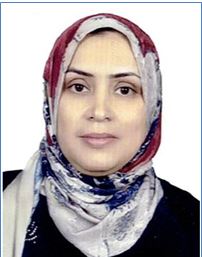 البيانات الشخصية:-الاسم:- شذى هاشم مهدي حسونمحل وتاريخ الميلاد : بغداد / الكرادة الشرقية  5/8/1977الجنس:- أنثىالجنسية والقومية:- عراقية- عربية.الديانة:- مسلمة.التـخـصــص العام: علوم فيزياءالتخصص الدقيق / المساق البحثي : علم المواد .الوظيفة:- تدريسية في الجامعة.الدرجة العلمية :- مدرس .عنوان العمل :- جامعة بغداد – كلية التربية للعلوم الصرفة-ابن الهيثم- قسم الفيزياءالهاتف النقال:-07706262644البريد الالكتروني:- shatha246@yahoo.comاولا:المؤهلات العلمية  الشهادة                    الجامعة                       الكلية                                    التاريخبكالوريوس                 بغداد                  كلية التربية-ابن الهيثم                  1998-1999 ماجستير                    بغداد                 كلية التربية-ابن الهيثم                   2009-2010دكتوراه                    بغداد                  كلية التربية-ابن الهيثم                    2014-2015  ثانيا:التدرج الوظيفيالدرجة العلمية          الجامعة                      الكلية                                     التاريخ   مدرس مساعد            بغداد                       كلية التربية-ابن الهيثم              26/4/2010مدرس                     بغداد                     كلية التربية-ابن الهيثم                16/4/2015ثالثا :الانشطة العلمية1- تكليف للعمل في المختبر الخدمي (مختبر الفيزياء المتقدم) 2015-2016.2- عدد مشاريع التخرج لطلبة السنة المنتهية التي أشرف عليها : (8 طلاب) 3- عدد الورش و الندوات و الحلقات التي شارك فيها داخل العراق :( 35)4- عدد البحوث المنشورة في مجلات و مؤتمرات داخل العراق :( 12 بحث)5- عدد البحوث المنشورة في مجلات و مؤتمرات و خارج العراق:( 10 بحوث)6- عدد الشهادات التقديرية داخل العراق :(12   ىشهادة).7- عدد الشهادات التقديرية خارج العراق:( 9 ىشهادة).9- عدد اللجان التي شارك بعضويتها داخل وزارة التعليم العالي:( 19 لجنة)10- عدد كتب الشكر و التقدير من الوزير : (2 فقط)11- عدد كتب الشكر و التقدير من رئيس الجامعة ( 8 فقط)12- عدد كتب الشكر و التقدير من مساعد رئيس الجامعة ( 8 فقط)13- عدد كتب الشكر و التقديرمن العميد ( 11فقط)14- عدد دورات تعليم مستمر (6 دورات)15- أعداد المساهمات  في خدمة المجتمع (نشاطات لاصفية) : (10 نشاط)16- عدد الرسائل و الأطاريح التي ناقشها : (2 فقط)17- عدد المؤتمرات التي شارك فيها داخل العراق :( 8 فقط)18- عدد المؤتمرات التي شارك فيها خارج العراق :( 3 فقط)19- عدد المواد الدراسية التي قام بتدريسها في الدراسات الأولية :( 5مادة)المواد التي تم تدريسها /الدراسات الاولية .كهربائية للمرحلة الثانية (عملي) .الكترون للمرحلة الثالثة (عملي) .ذرية للمرحلة الثالثة (عملي)اجهزة للمرحلة الرابعة (نظري +عملي).مادة الكهربائية  للمرحلة الاولى (نظري).الدراسات العليامشرفة مختبر الدراسات العليارابعا :المشاريع البحثية في مجال التخصص لخدمة البيئة والمجتمع او تطويرالتعليم1 دارسة تأثير اضافة السليكا على الخصائص الفزيائية لطين البنتونايت العراقي/ مجلة جامعة النهرين للعلوم/ العدد (2)-المجلد (17)-حزيران 20142- دراسة تأثير اضافات الومينا ومغنسيا على خاصية الفقدان العزلي للبنتونايت / الجامعة المستنصرية / التربية الاساسية/ العدد(73)- 1/1/20123- دراسة التحولات الطورية للبنتونايت العراقي مع الومينا ومغنيسيا بوصفهما اضافات في درجات حرارة عالية / مجلة بغداد للعلوم /مجلد 9 العدد الاول -  2012 4- Synthesis and Study the Structure and Dialectical properties of  Bi2Ba2Can-1CunO2n+4+ δ compounds./ Journal of Chemical, Biological and Physical Sciences/ May 2014 – July 2014, Vol. 4,No. 3; 0000-00005- Preparation and electrical, mechanical properties of Bi2Ba2Can-1CunO2n+4+δ   (n = 1, 2, 3) superconductors./ International Journal for Sciences and Technology/  Vol. 9, No.3, September 20146- A study of the Structural ,Mechanical and Dialectical properties  of LaBaCu2Oy./ International Review of physics/ Vol. 8, No.3, June 2014. 7- Synthesis and Study the Electrical Properties of Hg1-xCdxBa2Ca2Cu3O8+δ Thin Film Superconductor.المؤتمر العلمي التخصصي الحادي والعشرون لكلية التربية/ الجامعة المستنصرية 22-23 نيسان 2015 عدد خاص8-Synthesis and Characterization of Hg1-xCdxBa2Ca2Cu3O8+δ Thin Film Superconductor prepared by DC Sputtering/./ International Journal for Sciences and Technology/  Vol. 9, No.3, September 2015 9-  Improving mechanical and electrical properties of Ca bentonite for energy storage applications./ Mesopotamia Environmental Journal ISSN 2410-2598 Mesop. environ. j. 2016, Spicial Issue A.;10-17 (proceding of 6th International conference for Environmental Sciene –University of Babylon).  10 -Effect of Sr Substitution on Structural and electrical Properties of the Ba2-xSrxCa2Cu3O10+δ/ International Journal for Sciences and Technology / ICV: 4.32 - SJIF: 4.487 – GIF: 0.81 Vol. 11, No.1, March 201611-Sr Substitution influence on the superconductivity characteristics ofBa2- xSrx Ca2Cu3O2n+4+δ System/International Journal for Sciences and Technology / ICV: 4.32 - SJIF: 4.487 – GIF: 0.81 Vol. 11, No.1, March 2016.12-Study the effect of (Y2O3,SbO2) additives on the dielectrically properties of the[ Hg-1223] compound/ International Journal for Sciences and Technology / ICV: 4.32 - SJIF: 4.487 – GIF: 0.81 Vol. 11, No.1, March 2016.13- Epoxy/Silicone Rubber Blends for Voltage Insulators and Capacitors Applications; Elsevier ScienceDirect Energy Procedia 119 (2017) 501–506 International Conference on Technologies and Materials for Renewable Energy, Environment and Sustainability, TMREES17, 21-24 April 2017, Beirut Lebanon14- Effect of α-TeO2 substitution on Hg- system properties; Al-Mustansiriyah Journal of Science.15- Preparation of unsaturated polyester/nano ceramic composite and study electric, thermal and mechanical properties; Iraqi Journal of Physics, 2017     Vol.15, No.35, PP. 188-20116- Effect of gamma radiation on structural characteristic of ceramic body, proceeding of 1st National conference of science and Art University of Babylon17- Study Dielectrically Behavior of the (Ba TiO3) and (Ba TiO3/Ni0.7 Zn0.3 FeO4) Nano Composites; International Journal of Science and Research (IJSR)18- Study the Structure and Superconducting Properties of HgBa2Ca1.9In0.1Cu3O8+δ gamma Irradiation; 201719- ( Theory of charge current transition at interface of TCNQ3 molecules with GaAs and InAs semiconductor at rang (260nm-340nm); 201720- Study characteristics of (epoxy–bentonite doped) composite materials; Elsevier ScienceDirect Energy Procedia 119 (2017) 501–506 International Conference on Technologies and Materials for Renewable Energy, Environment and Sustainability, TMREES17, 21-24 April 2017, Beirut Lebanon21- The effect of sunlight on medium density polyethylene Water pipes; Elsevier ScienceDirect Energy Procedia 119 (2017) 501–506 International Conference on Technologies and Materials for Renewable Energy, Environment and Sustainability, TMREES17, 21-24 April 2017, Beirut Lebanon- دراسة تأثير الإضافات على بعض خصائص طين البنتونايت العراقي : جامعة بغداد- كلية التربية للعلوم الصرفة/ ابن الهيثم - قسم الفيزياء 201023- Synthesis and study the structural, electrical and mechanical properties of   polymer composite superconductor;201524- Studying the Effect of Titania Additions on some properties of Porcelain; Al-Mustansiriyah Journal of Science.25- Estimation of Radioactive Concentrations of Sediment Samples in Baghdad Province26- Theoretical Discussion of Electron Transport Rate Constant at TCNQ / Ge and TiO 2 System27- Partial substitution of Zn Effects on the Structural and Electrical Properties of High Temperature Hg 0.95 Ag 0.05 Ba 2 Ca 2 Cu 3 O 8+δ Superconductors28- Fabricated and investigated the structure and super conductivity properties of Bi2Sr2Can-1CunO2n+4+δ compound29- Synthesis and characterization study of n-Bi2O3/p-Si heterojunction dependence on thickness30- Effect of gamma irradiation on the TlBa2Ca2Cu3O9-δ superconducting properties31- The study of behavior titanium pure commercially coated with hydroxyapatite and zirconia32- Study the effect of nano SiO2 on dielectric strength property of zirconia33- Measuring surface porosity for zirconium enforced by different additive rates of nano-silica by means of image processing34- Study optoelectronic properties for polymer composite thick film35- Synthesis and Study the Electrical Properties of Hg 1-x Cd x Ba 2 Ca 2 Cu 3 O 8+δ Thin Film Superconductor36- Study of the additives effect on some properties Iraqi Bentonite clay37- Effect of gamma radiation on structural characteristic of ceramic body38- Estimation of Radioactive 201839- Study the effect of nano SiO2 on dielectric strength property of zirconia40- Preparation of unsaturated polyester/nano ceramic composite and study electric, thermal and mechanical propertiesسادسا:عضوية الهيئات العلمية والمحلية والدوليةعضو جمعية النانو.عضو في بوابة البحث  RESEARCH GATECitations  (9)الاهتماماتالفيزياء  ,تكنولوجيا المواد , الحاسوب والانترنيتسابعا:اللغات التي يجيدها1-العربية.2-الانكليزية.                                                                                     التدريسيةم.د شذى هاشم مهدي